Publicado en  el 12/08/2016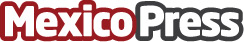 Una sencilla receta para Cake de ChocolateEl postre está compuesto por un cake de chocolate, una ganache montada de chocolate con leche en la parte superior y en el interior del cake una ganache de chocolate cremosa que se funde en el paladarDatos de contacto:Nota de prensa publicada en: https://www.mexicopress.com.mx/una-sencilla-receta-para-cake-de-chocolate Categorías: Gastronomía http://www.mexicopress.com.mx